Publicado en Madrid el 21/09/2017 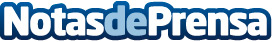 El CGCFE se une a la CEAFA en el Día Mundial del AlzheimerLa fisioterapia mejora la autonomía y calidad de vida del paciente e intenta retrasar el avance de la enfermedad y el deterioro físico y emocional, tanto del enfermo, como de sus familiaresDatos de contacto:Noelia Perlacia915191005Nota de prensa publicada en: https://www.notasdeprensa.es/el-cgcfe-se-une-a-la-ceafa-en-el-dia-mundial Categorias: Nacional Medicina http://www.notasdeprensa.es